Newsletter February 2021 – Honorary Consulate of Austria – draftDear Friends of Austria! Krapfen, Fasching – Ash Wednesday – Now the carnival season is officially over, … did we miss it this year?!?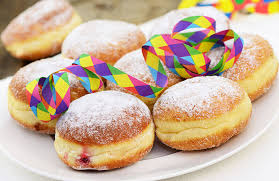 That will not happen again in 2022! The Viennese Ball Committee of the Austria Club of WA already secured the date and the venue for  Saturday, March 5, 2022: VIENNESE BALL 2022 Even if it is maybe too early to dust up your tuxedo and ball gown, it is never too early to dream! (image courtesy of Babette Trenker).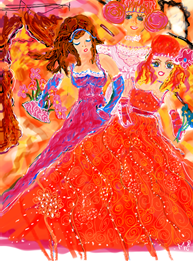 NEWS FROM AND ABOUT AUSTRIANew travel restrictions: starting February 10: For entry to Austria from the US: travel ban for US citizens (some exemption apply); required negative Covid-19 test + Pre-Travel Clearance + mandatory 10 days quarantine. Please check the often as requirements are updated often: website of the Austrian Consulate General in Los Angeles: https://www.bmeia.gv.at/en/austrian-consulate-general-los-angeles/news/Retirement Payments from Austria: If you are receiving a retirement payment from Austria, there is no change in the requirement to provide the annual “Proof – of – Life” to continue to receive the monthly payments, independent of current COVID-19 restrictions.If you have not received the “Lebensbestätigung” form until end of February, you can download it yourself from the website of the PVA (Pensionsversicherungsanstalt), available also in English: https://www.pv.at/cdscontent/?contentid=10007.707694&portal=pvaportalDeadline for filing: June 2021. You can send it in via email or by mail. If it is not received by then, the payments will be temporarily stopped until the form is submitted.You can get your signature notarized by a public notary (English version) or at the Honorary Consulate of Austria in Seattle (also for those proof of life forms other than from PVA). There are no fees for that certification. Austria Information magazine issued by the Austrian Embassy in DC: https://www.austrianinformation.org/issues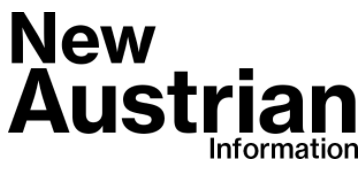  A boost for international startups: Vienna Startup Package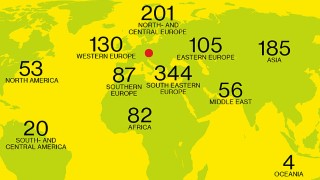 (Map shows number of applications for the Vienna Startup Package per continent in 2020)Behind every startup is a creative individual or team - and many of those from abroad appear to be very interested in making Vienna their home, judging from the hundreds seeking help from the Vienna Startup Package. Run by the Vienna Business Agency, the project supports international startups in getting to know Vienna as business location and its startup ecosystem. For more information:  https://viennabusinessagency.at/startup-city-vienna/vienna-startup-package/  and : https://viennaup.com/Check out OPEN AUSTRIA https://www.open-austria.com/ and their newsletter filled with interesting news about the IT world here and there! 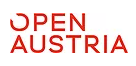 https://open-austria.liland.cloud/app/invitation/view/invitation/179538/signature/OVZTcDNzeVc2TVE=/client/open-austria/lang/en/emailId/417121OPEN AUSTRIA (the official Austrian representation in Silicon Valley) is in the frontline of Tech Diplomacy! The tech giants are becoming as powerful as nation states. Now, some countries are appointing ambassadors to engage with them. “The role of tech ambassador is fundamentally to represent values of their country – the opinions and perspectives of their citizens and government – to the global tech industry.” Austria, as part of its Open Austria program that seeks to connect the country to Silicon Valley, appointed its first Tech Ambassador last year, Martin Rauchbauer. Congratulations! Let’s work to bring the Tech World here in Seattle to Ambassador Rauchbauer’s attention.Next time you receive a letter, be on the lookout for Austrian tap dancer & choreographer Max Pollak on the U.S. Postal Service’s American Forever stamp issue. He is 1 of 5 selected for this honor. Congratulations! Stay tuned for more information about the release date & artist.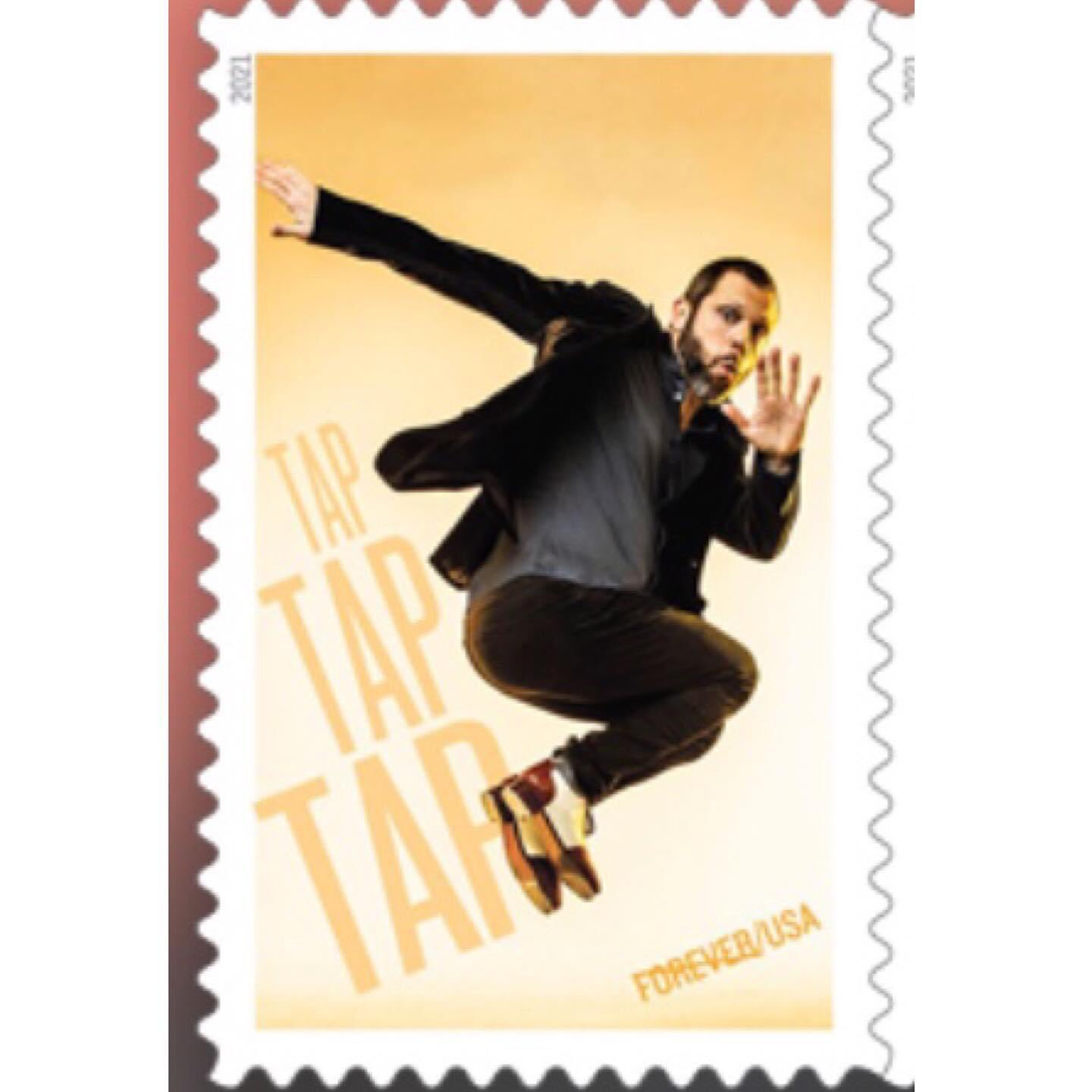  Sunday, Jan 24: universal artist Aric Brauer passed away at the age of 92. His works can be described by the Viennese School of the Phantastic Realism. He was composer, painter, graphic designer, stage choreograph and singer. He received numerous awards and was honored in several exhibitions. His contribution to the arts scene in Vienna is enormous.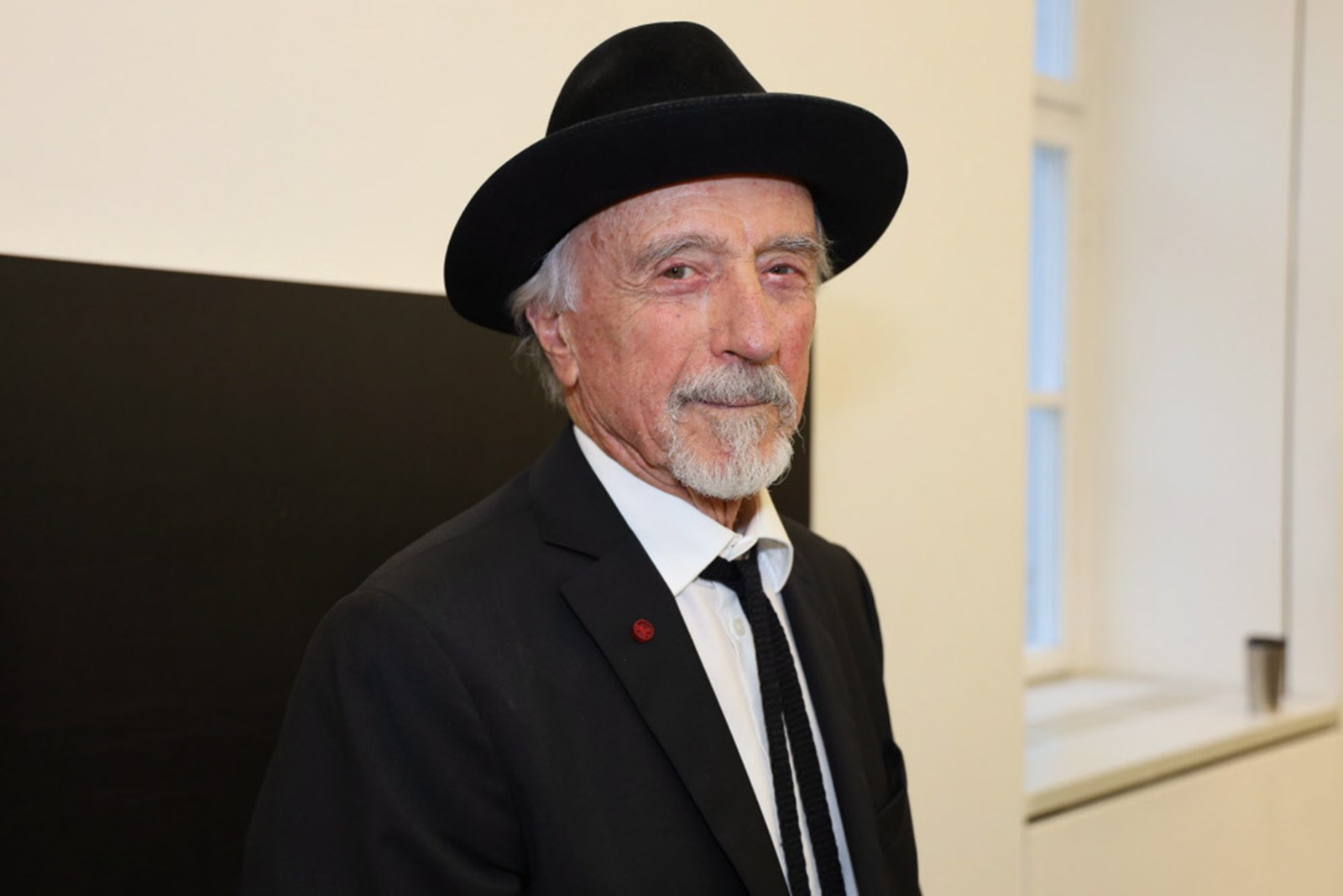 February 17: Chancellor Sebastian Kurz and National Security Advisor to US President Biden, Jake Sullivan, had a good discussion about the strong bilateral relations, the fight against Covid-19 pandemic and economic recovery, the climate crises and the EU-US relations.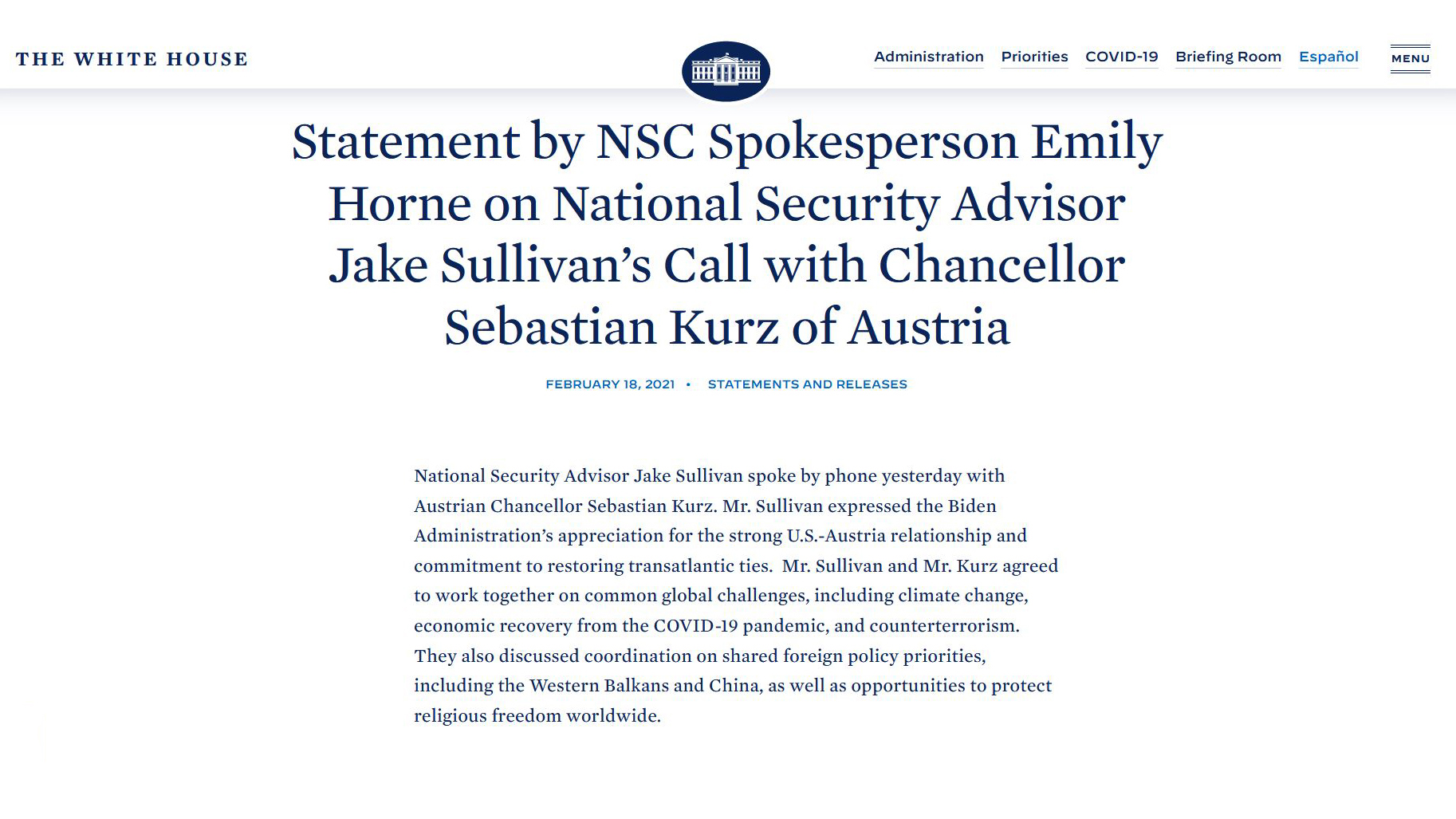  February 18: Today would be the 64th birthday of Austria’s Pop Icon FALCO (Johann "Hans" Hölzel). Falco died way too young after a car crash. Remember “RockMeAmadeus”? https://www.youtube.com/watch?v=cVikZ8Oe_XA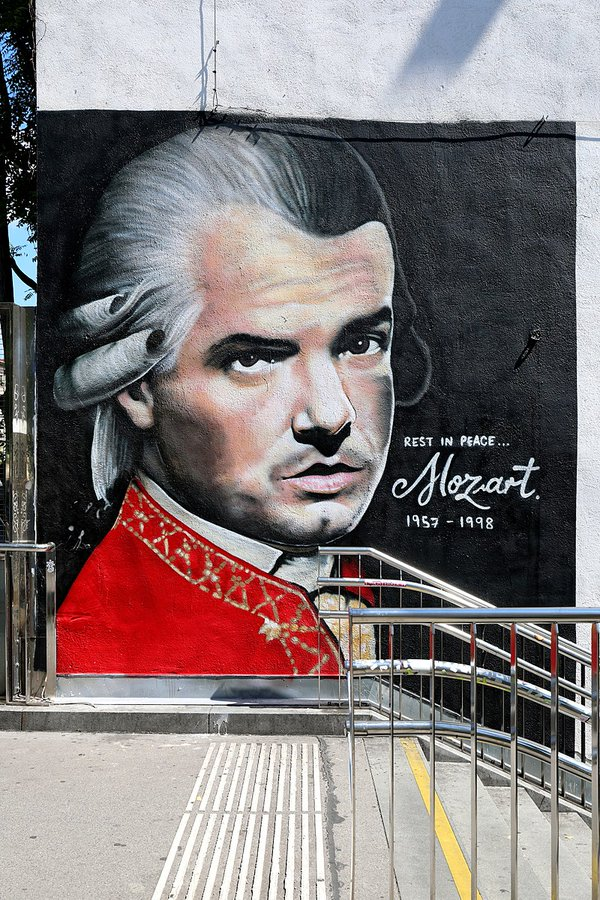 Alpine Ski World Championship: in Cortina D’Ampezzo:  Austria is leading the nation’s count on medals: 4 Gold, 2 Bronze (as of 2/19/2022 – 2 races still to come). BRAVO to Katharina Liensberger who won 2 x Gold and 1x Bronze!!!!!!!!!!!!   Vincent Kriechmeyer: Gold in Super G and Downhill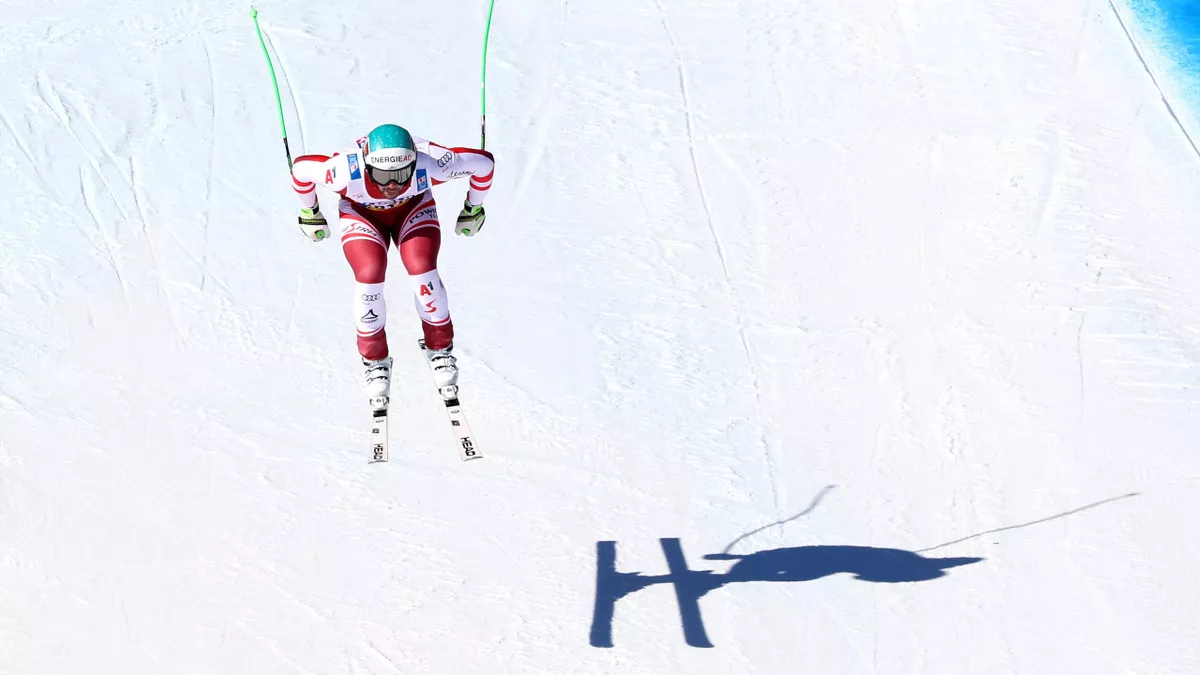  Gold for Austria’s Marco Schwarz in Combination (Super G and Slalom) and Bronze in Giant Slalom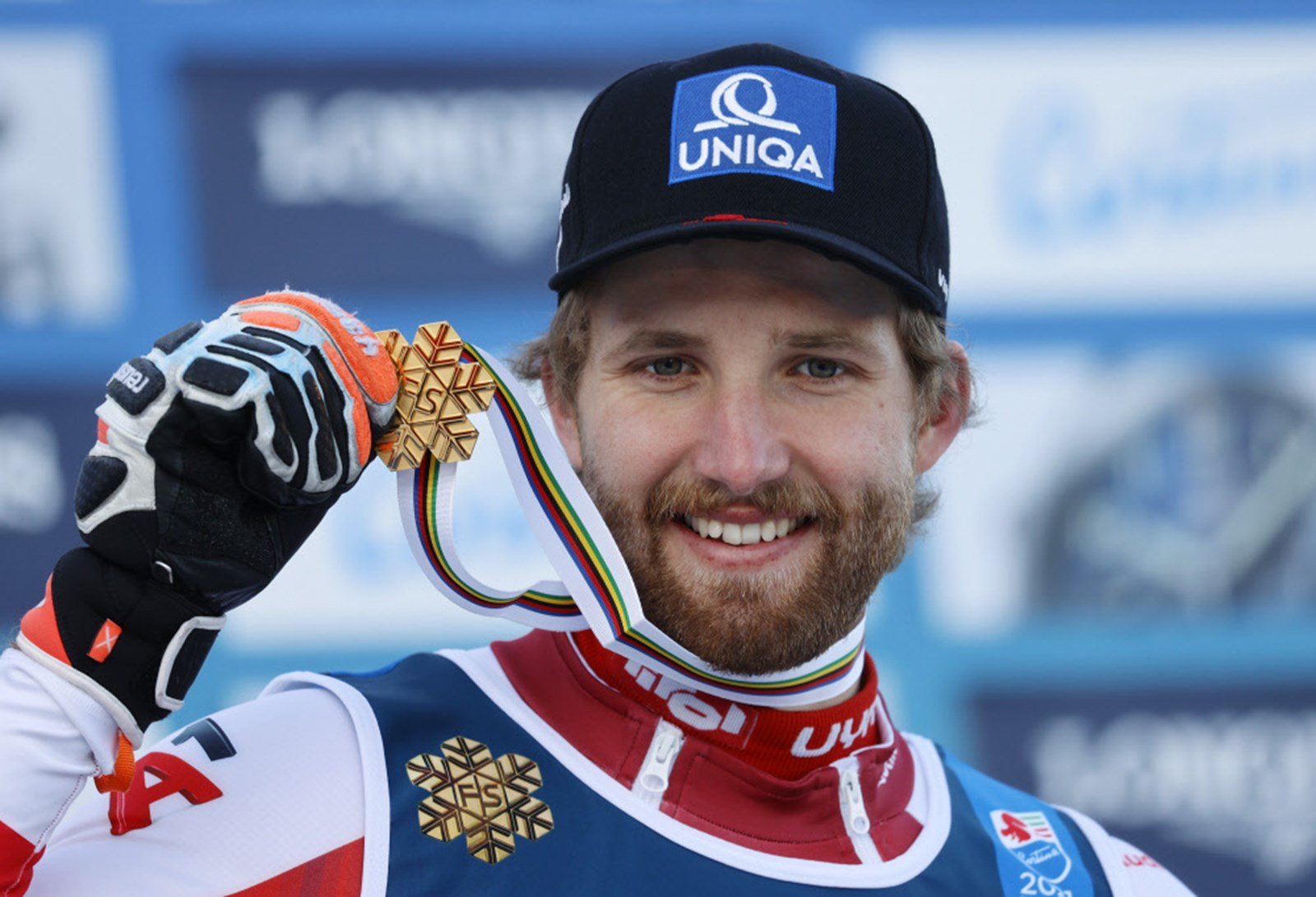   Katharina Liensberger Gold in Slalom and Gold in Parallel Slalom (break even with Marta Bassino) and Bronze in Giant Slalom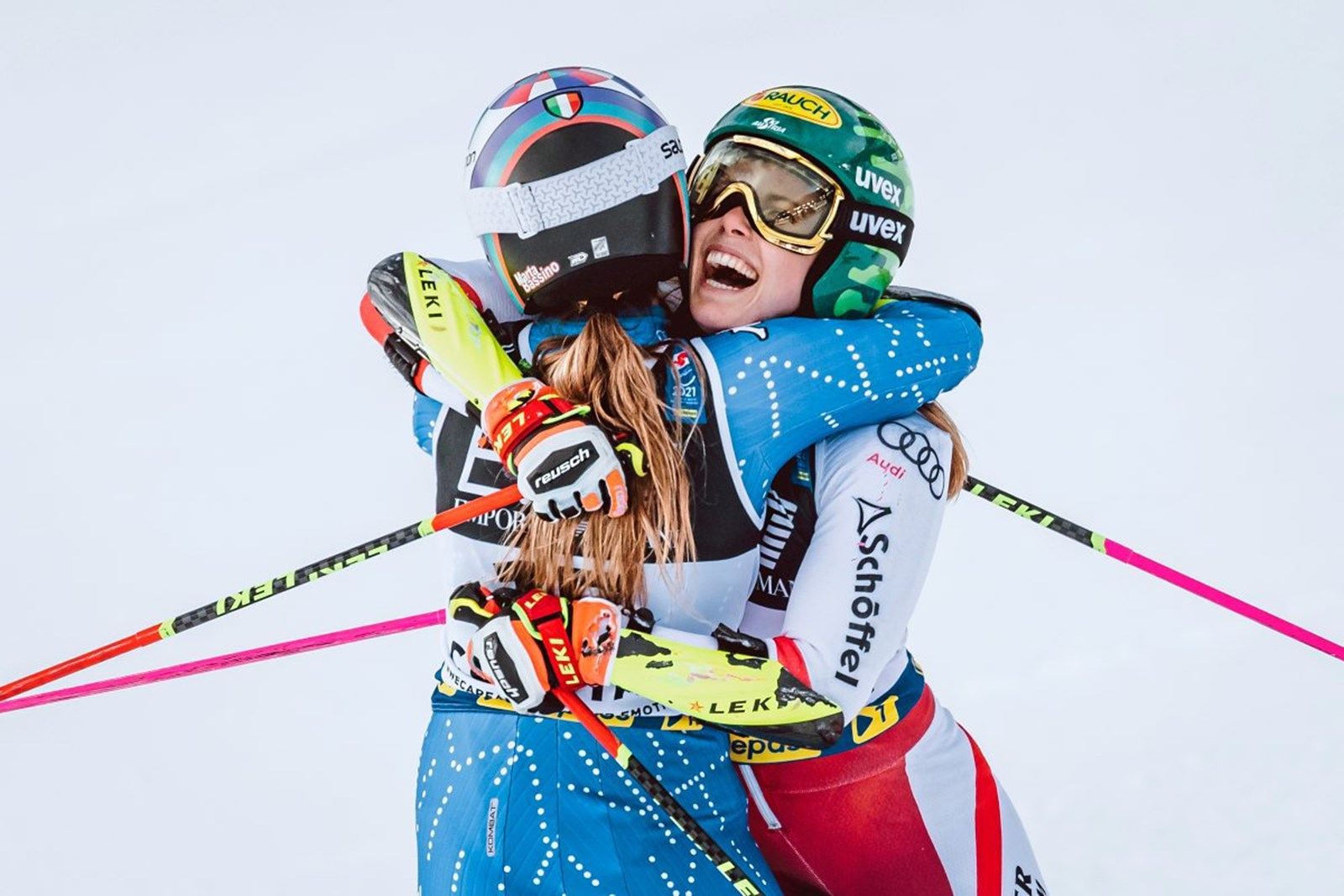 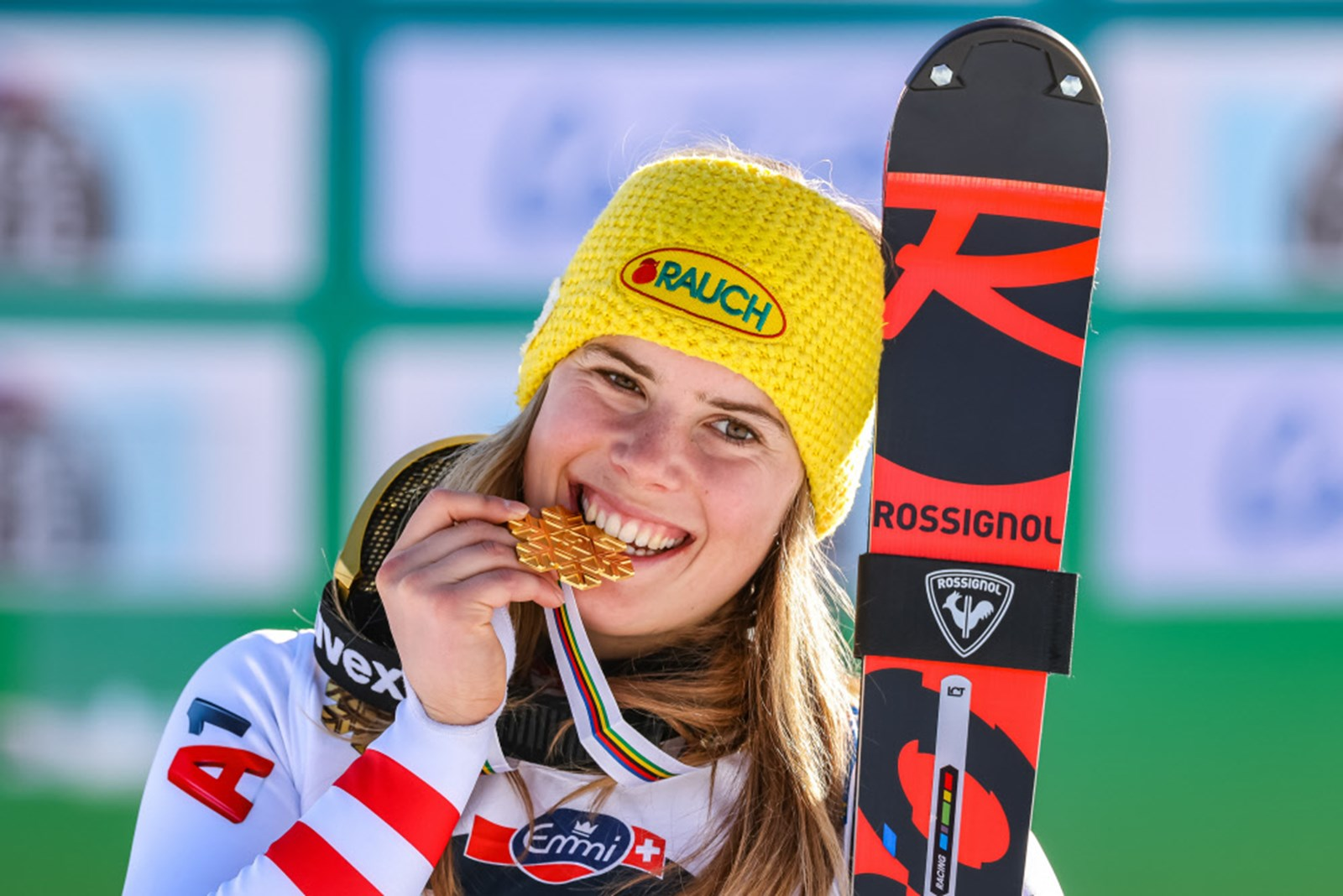 UPCOMING EVENTS February Events (online) at the ACF (Austrian Cultural Forum) in New York, featuring Austrian artists: https://acfdc.org/events-2021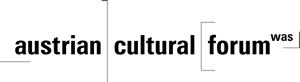 Concert: Auner Quartett; Film: Shirly – Vision of Reality  February 18-28: International Children’s Film Festival: hosted by Northwest Film Forum: contribution in German: “Wilde Welt”; https://cffs2021.eventive.org/welcome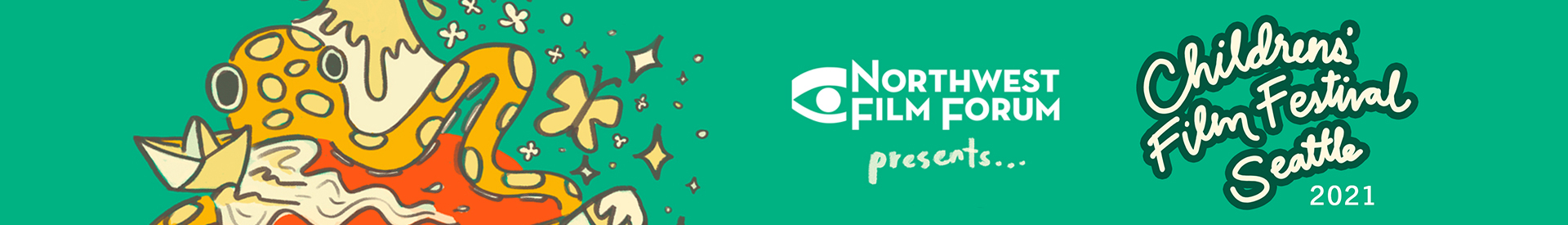  Virtual Open House: SAGA School is currently enrolling for the 2021-22 School Year. If you are interested in enrolling your child, reserve a spot now! For more information: http://www.sagaschool.org/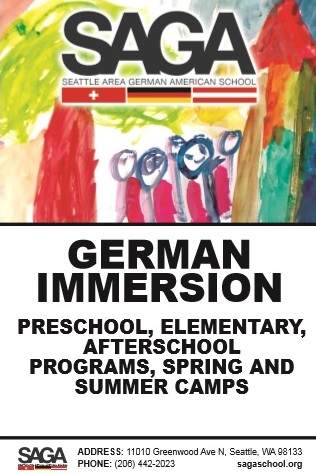  Courtesy of SAGA School: Kinderfasching: https://www.youtube.com/watch?v=jCTMy2NZm2k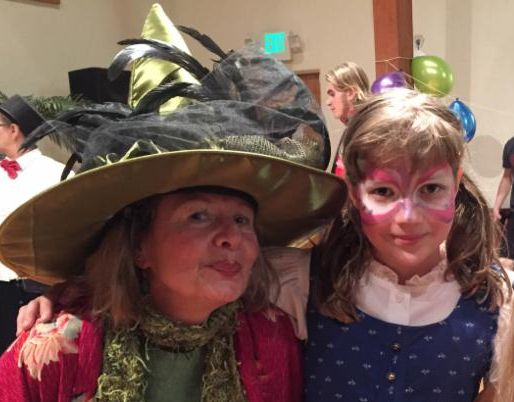 Endlich ist wieder Karneval! Über 30 Minuten zum Mitsingen, Tanzen und Bewegen, zum Verkleiden und Spaß haben. Mit diesen Liedern bringen wir eure Verkleidungsparty so richtig in Schwung. Also feiert mit uns die Fashingszeit! (Finally, it is carnival season! Over 30 min to sing along, dancing and moving, to dress up and have fun. With these songs you will get your party rolling. So, come along and celebrate with us!)ABC German School NEWS!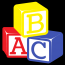 Bilingual Kindergarten starting September 2021! New 6-hour concept with 3 days in English/2 days in German for ages 5-6. Can be combined with extended care before and after school. Preschool Registration for 2021/2022 has started as well!ABC Sommer Camps 2021 are ready! Please check website for dates and 4 exciting themes in July and August. Summer Camps are indoor/outdoor camps, that include a daily warm lunch for children ages 3-10.ABC OPEN HOUSE-March 6th, 2021. Book your virtual tour or in person individual appointment between 10 am-12 pm.For more information, to register for programs or to schedule tour appointments, please visit  www.ABCGermanSchool.com beginning Sunday, February 21, the Holocaust Center for Humanity will be open on Sundays from 10am - 4pm, with limited capacity and new safety guidelines. 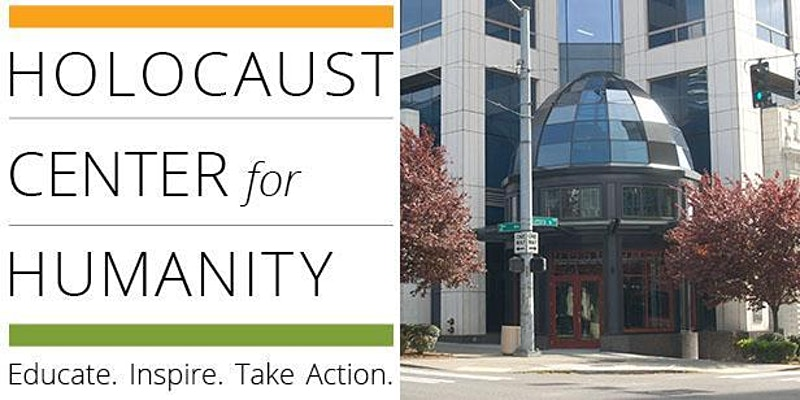 2045 2nd Avenue, Seattle, WA 98121;  info@holocaustcenterseattle.org Goethe-Pop Up Seattle: https://www.goethe.de/ins/us/en/sta/gps.html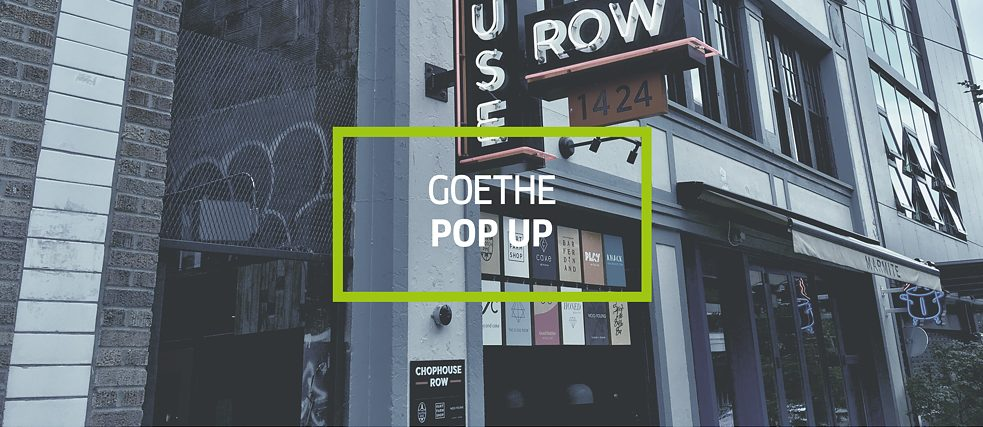  STAMMTISCH: Thursday, February 25, 2021: 7 – 9pm: 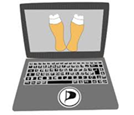 Hope you can join, bring your favorite drink and let’s enjoy time together! There is so much we can talk and chat about!Join the Zoom Meeting! For any questions, please contact Elana Sabajon: youcan@askelana.com or  Jürgen Schatzer: juergen.schatzer@gmail.com
zoom link: https://us02web.zoom.us/j/85396055534?pwd=TTUyc0E0SGVaMFFtY3BuQjNkMUZWUT09Mozart’s 265th Birthday: Friday, March 5, 2021 5pm PST: "Mozart 265 from Salzburg" – rescheduled concert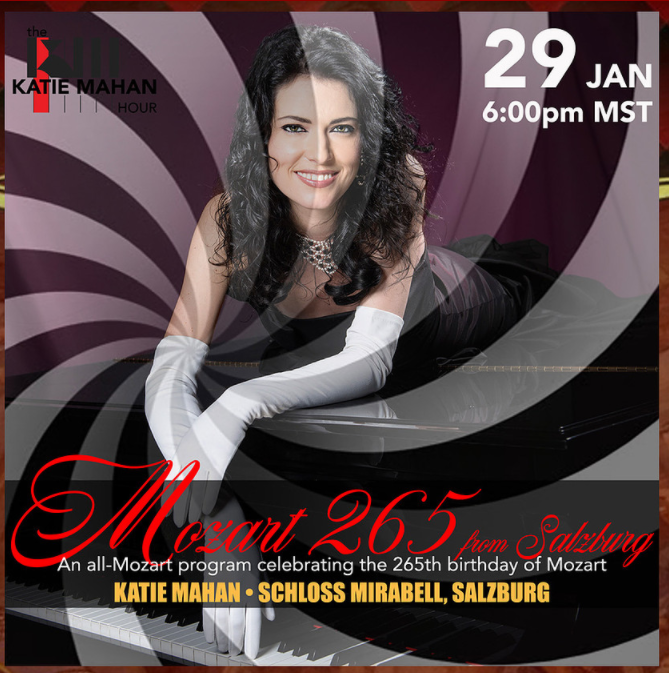 Let’s celebrate Mozart’s birthday with Katie Mahan:: http://katiemahan.de/Due to courtesy of the Honorary Consulate of Austria in Denver we can join an evening celebrating the 265th Birthday of Mozart from the Marmorsaal, Schloss Mirabell in Salzburg, performed by Colorado native Katie Mahan! Join us Friday March 5, 2021 at 6pm MST = 5pm PST for the exclusive concert plus zoom party!https://www.katiemahanhour.com/event-details/austrianhonoraryconsulate-mozart265 For a $5 discount please use the code:  AUSTRIANCONSULATE … and a last-minute announcement for TODAY, Saturday, February 19: 8pm: Film watching Party: Landkrimi: STEIRERBLUT (2012):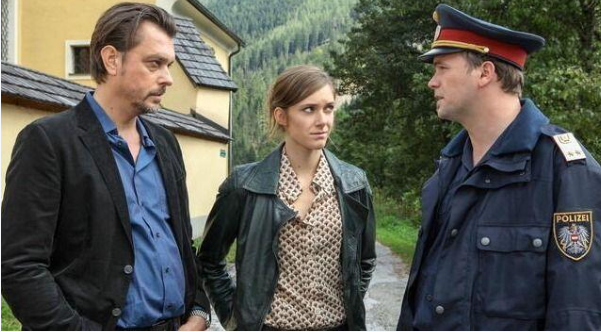 For more information, please contact Juergen Schatzer: juergen.schatzer@gmail.comZoom link: https://us02web.zoom.us/j/88602564696?pwd=bGIzQ3VUcnhHQ2FSRGhsdTdYM0FUQT09Mit herzlichen Gruessen,Eva KammelHonorary Consul of Austria in Seattle - for WA, ID, MT